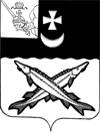 АДМИНИСТРАЦИЯ БЕЛОЗЕРСКОГО МУНИЦИПАЛЬНОГО ОКРУГА ВОЛОГОДСКОЙ ОБЛАСТИ                        П О С Т А Н О В Л Е Н И ЕОт 12.03.2024 № 180Об определении Перечня мест, на которыхзапрещается выгуливать домашних животныхна территории Белозерского муниципальногоокруга Вологодской области      В соответствии с Федеральным законом от 06.10.2003 № 131-ФЗ «Об общих принципах организации местного самоуправления в Российской Федерации», Федеральным законом от 27.12.2018 г. № 489-ФЗ «Об ответственном обращении с животными и о внесении изменений в отдельные законодательные акты Российской Федерации»,  Устава округа.ПОСТАНОВЛЯЮ:           1. Утвердить Перечень мест, на которых запрещается выгуливать домашних животных, согласно приложению  к настоящему постановлению.           2. Настоящее постановление вступает в силу со дня его подписания, подлежит официальному опубликованию в газете «Белозерье» и официальном сайте Белозерского муниципального округа в информационно-телекоммуникационной сети «Интернет».Глава округа:                                                                           Д.А. СоловьевПеречень мест, на которых запрещается выгуливать домашних животных Территории объектов здравоохранения.Территории образовательных учреждений (школы, детские сады).Территории,  прилегающие к объектам культуры и искусства.Территории, прилегающие к организациям общественного питания, магазинам.Территории детских площадок.Территории спортивных площадок.Общественные территории (парки, скверы, площади).Территории ярмарок.Территория пляжа.Утвержден постановлением администрации округа От 12.03.2024  № 180                (приложение )